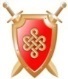 Межрегиональная общественная организация «Центр антикоррупционных экспертиз и содействия по вопросам противодействия коррупции»  ОГРН: 1177700014557; ИНН: 9729141817; КПП: 772901001www.anti-corruption.expert  Генеральному директору Судебного департамента  при Верховном Суде Российской Федерации23.05.2018г. Исх № 1.                                                                                                  А.В. ГусевуУважаемый Александр Владимирович!Межрегиональная общественная организация «Центр антикоррупционных экспертиз и содействия по вопросам противодействия коррупции» (далее-организация) по г.Москве и по регионам России активно проводит разъяснительную работу о суде присяжных в районных судах РФ и применению норм Федерального закона от 20 августа 2004 г. N 113-ФЗ "О присяжных заседателях федеральных судов общей юрисдикции в Российской Федерации". В части составления списков присяжных заседателей готовы оказать помощь органам власти, местного самоуправления и привлечь иные некоммерческие организации, где имеются достойные лица для участия в суде присяжных. Наша работа организована на общественных началах и наши члены не имеют каких-либо личных интересов. Наша общественная цель – это содействие в эффективной, независимой работе суда присяжных в районных судах Российской Федерации.  30.05.2018г. в Московском доме национальностей Правительства Москвы в 15:30 часов состоится заседание комиссии по Безопасности общественной дипломатии и общественному контролю, на котором будет обсуждаться вопрос о формировании списка присяжных заседателей, а также  необходимость внесения структурных изменений в законодательство РФ в связи с введением института присяжных заседателей в районных судах. Направляем Вам публичное приглашение, которое поступило к нам от Совета по делам национальностей при Правительстве Москвы по результатам проведенного нами общественного семинара 15.05.2018г. по вопросам противодействия коррупции и суда присяжных в РФ. При необходимости просим связаться с Председателем комиссии Драгим Ф.Г. Кроме того как общественная организация полагаем, что необходимо создать надлежащие технические, правовые и материальные условия для работы суда присяжных в России. В связи с чем необходимо увеличить финансирование судебной системы РФ для строительство зданий для районных судов г.Москвы и других регионов с условиями отвечающими требованиям законодательства о суде присяжных с отдельными судебными помещениями для совещания присяжных судей с учетом каждой единицы федеральных судей в районном суде. В настоящее время здания районных судов на территории всей России не приспособлены для работы суда присяжных. По г.Москве, если строительство отдельных зданий невозможно, то просим рассмотреть возможность строительства отдельного одного здания Дворца Суда Присяжных г.Москвы. По каждому административному округу г.Москвы в ходе общественного расследования мы установили, что имеется возможность для строительства и размещения нового здания районного суда при наличии желания органов власти. Мы с Вами понимаем, что без надлежащей общественной и информационной поддержки от граждан и некоммерческих организаций получить должного финансирования будет трудно.  Прошу дать письменный ответ. Приложение: Приглашение для участия в работе комиссии на 1л.Председатель Правления организации:                                        А.Б.Дондупай 